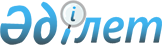 О развитии сотрудничества государств – членов Таможенного союза и Единого экономического пространства в отрасли легкой промышленностиРекомендация Коллегии Евразийской экономической комиссии от 31 января 2014 года № 1

      Совет Евразийской экономической комиссии, приняв во внимание результаты анализа состояния легкой промышленности в государствах – членах Таможенного союза и Единого экономического пространства (далее – государства-члены),



      принимая во внимание важность обеспечения создания условий для развития промышленного производства, углубления промышленной кооперации, научно-технического и инновационного сотрудничества государств-членов, повышения конкурентоспособности продукции легкой промышленности и развития добросовестной конкуренции,



      в целях развития сотрудничества государств-членов в отрасли легкой промышленности, а также повышения конкурентоспособности легкой промышленности как одного из секторов экономики, приоритетных для реализации промышленного сотрудничества государств-членов,



      рекомендует государствам-членам в целях обеспечения условий для достижения задач, определенных в национальных стратегических программах, представить в Евразийскую экономическую комиссию до 1 октября 2014 г. предложения для включения в план мероприятий по развитию легкой промышленности государств-членов, предусматривающих использование потенциала интеграции, в том числе по следующим вопросам:



      а) определение перечня чувствительных товаров легкой промышленности, в отношении которых государства-члены признают целесообразным осуществлять промышленное сотрудничество, и применение при необходимости мер для стимулирования производства этих товаров с учетом обязательств государств-членов перед Всемирной торговой организацией;



      б) формирование условий, направленных на обеспечение инвестиционной привлекательности легкой промышленности путем развития межотраслевой и межгосударственной кооперации и заключения долгосрочных контрактов на поставку продукции;



      в) ускорение модернизации легкой промышленности путем расширения механизмов финансовой поддержки (включая лизинг, страхование);



      г) осуществление на постоянной основе уполномоченными органами государств-членов мониторинга процессов модернизации и технологического перевооружения легкой промышленности в целях последующей выработки совместного плана технического перевооружения, в том числе за счет использования оборудования, произведенного на территориях государств-членов;



      д) совершенствование таможенного администрирования в отношении продукции легкой промышленности, ввозимой физическими и юридическими лицами на единую таможенную территорию Таможенного союза;



      е) выработка конкретных мер по борьбе с нелегальным ввозом, производством и оборотом продукции легкой промышленности на единой таможенной территории Таможенного союза, включая введение механизма маркировки отдельных видов продукции легкой промышленности и формирование при Евразийской экономической комиссии соответствующей рабочей группы с включением в нее представителей заинтересованных государственных органов государств-членов;



      ж) определение перспективных и наиболее конкурентоспособных сегментов легкой промышленности, имеющих потенциал на внутреннем и внешнем рынках, и разработка по ним совместных проектов по созданию новых производств и освоению новой продукции;



      з) реализация кооперационных проектов, определение объемов и возможности их финансирования на федеральном (республиканском) и региональном (муниципальном, местном) уровнях;



      и) повышение качества и конкурентоспособности продукции легкой промышленности, в том числе посредством развития систем добровольной сертификации;



      к) совместное освоение новых технологий на базе технологических платформ и промышленных кластеров;



      л) субсидирование затрат производителей продукции легкой промышленности на проведение мероприятий, связанных с оценкой (подтверждением) соответствия этой продукции требованиям технических регламентов Таможенного союза (по результатам проведения консультаций с представителями Евразийской экономической комиссии и бизнес-сообществ государств-членов);



      м) проведение среди хозяйствующих субъектов разъяснительной работы по вопросам применения технических регламентов Таможенного союза в отношении продукции легкой промышленности в целях обеспечения соблюдения обязательных требований этих технических регламентов;



      н) организация контроля за исполнением установленных техническими регламентами Таможенного союза требований 

к продукции легкой промышленности;



      о) обмен опытом по использованию эффективных механизмов управления легкой промышленностью и внедрению новых технологий, профессиональная подготовка и обмен квалифицированными трудовыми ресурсами.Члены Совета Евразийской экономической комиссии:
					© 2012. РГП на ПХВ «Институт законодательства и правовой информации Республики Казахстан» Министерства юстиции Республики Казахстан
				От Республики

БеларусьОт Республики

КазахстанОт Российской

ФедерацииС. РумасБ. СагинтаевИ. Шувалов